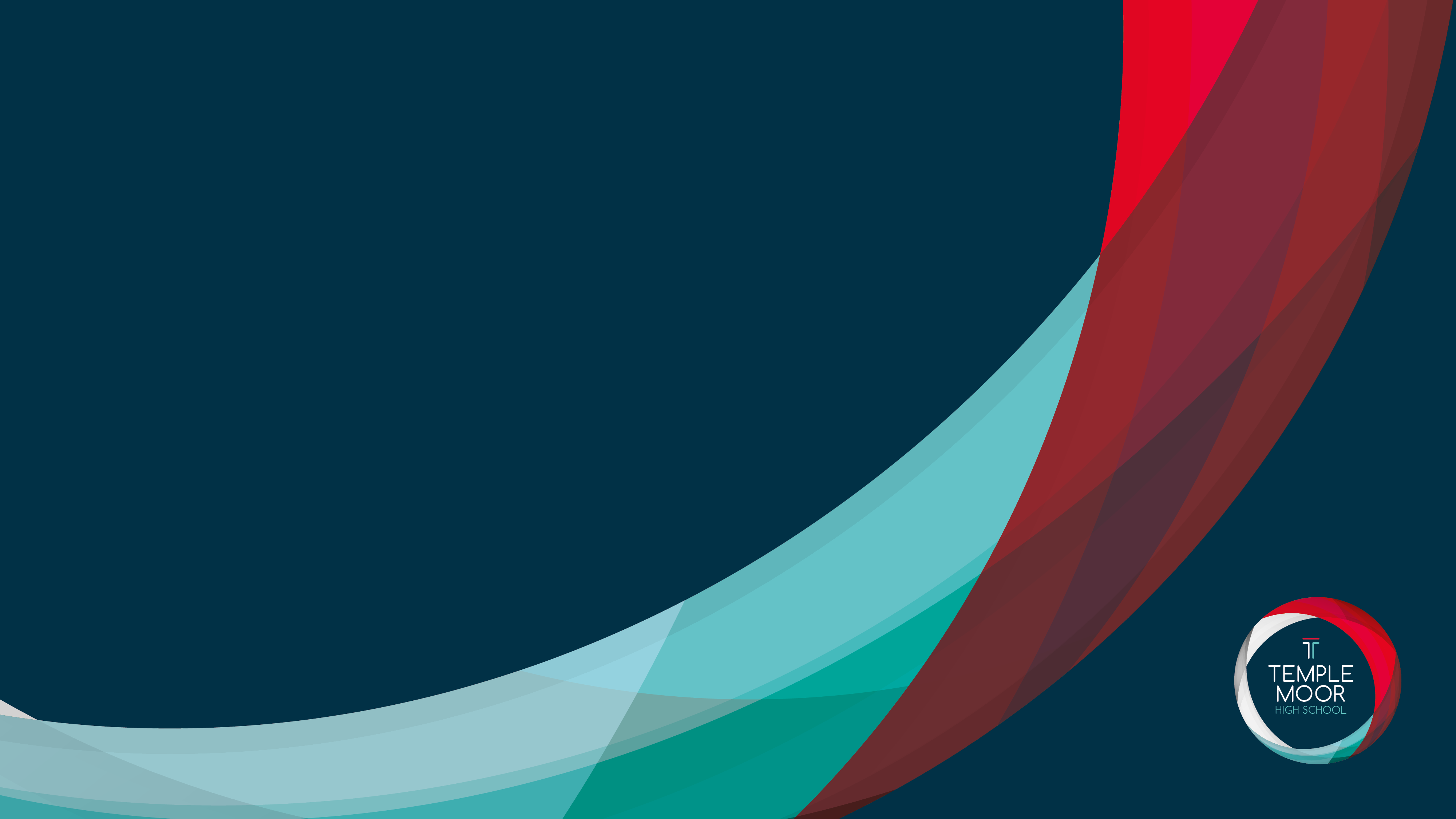 -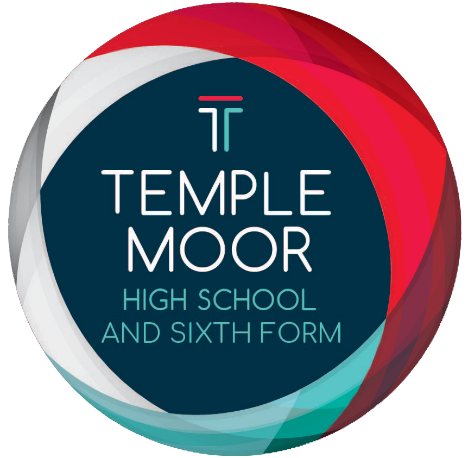 Document Owner and ApprovalTemple Moor High School is the owner of this document and is responsible for ensuring that this policy document is reviewed in line with the School’s policy review schedule.A current version of this document is available to all members of staff here RKLT People Online Portal - Home (sharepoint.com)Signature:                                                      Date: Version History Log  Biometrics PolicyWhat is Biometric Data? Biometric data means personal information about an individual’s physical or behavioural characteristics that can be used to identify that person; this can include their fingerprints, facial shape, retina and iris patterns and hand measurements.All biometric data is considered to be special category data under the UK General Data Protection Regulation (UK GDPR). This means the data is more sensitive and requires additional protection as this type of data could create more significant risks to a person’s fundamental rights and freedoms.This policy complies with The Protection of Freedoms Act 2012 (sections 26 to 28), the Data Protection Act 2018 and the UK GDPR. What is an Automated Biometric Recognition System?An automated biometric recognition system uses technology which measures an individual’s physical or behavioural characteristics by using equipment that operates ‘automatically’ (i.e., electronically). Information from the individual is automatically compared with biometric information stored in the system to see if there is a match in order to recognise or identify the individual.The Legal Requirements under UK GDPR‘Processing’ of biometric information includes obtaining, recording or holding the data or carrying out any operation or set of operations on the data including (but not limited to) disclosing it, deleting it, organising it or altering it. As biometric data is special category data, in order to lawfully process this data, the School must have a legal basis for processing personal data and a separate condition for processing special category data. When processing biometric data, the School rely on explicit consent (which satisfies the fair processing conditions for personal data and special category data). Consent is obtained using the consent form in the attached appendix.The School process biometric data as an aim to make significant improvements to our canteen and lunch facilities. This is to ensure efficiency, to do away with the need for pin codes and cash being used in school. Consent and Withdrawal of ConsentThe School will not process biometric information without the relevant consent.Consent for pupilsWhen obtaining consent for pupils, both parents will be notified that the School intend to use and process their child’s biometric information. The School only require written consent from one parent (in accordance with the Protection of Freedoms Act 2012), provided no parent objects to the processing.If a parent objects to the processing, then the School will not be permitted to use that child’s biometric data and alternatives will be provided.The child may also object to the processing of their biometric data. If a child objects, the School will not process or continue to process their biometric data, irrespective of whether consent has been provided by the parent(s).Where there is an objection, the School will provide reasonable alternatives which will allow the child to access the same facilities that they would have had access to had their biometrics been used. Pupils and parents can also object at a later stage to the use of their child’s/their biometric data. Should a parent wish to withdraw their consent, they can do so by writing to the School at info@tmhs.rklt.co.uk requesting that the School no longer use their child’s biometric data. Pupils who wish for the School to stop using their biometric data do not have to put this in writing but should let Mrs Natalie Pickering know.The consent will last for the time period that your child attends the School (unless it is withdrawn).Consent for staffThe School will seek consent of staff before processing their biometric data. If the staff member objects, the School will not process or continue to process the biometric data and will provide reasonable alternatives. Staff who wish for the School to stop using their biometric data should do so by writing to Mrs Natalie Pickering.The consent will last for the time period that the staff member remains employed by the School (unless it is withdrawn).Retention of Biometric DataBiometric data will be stored by the School for as long as consent is provided (and not withdrawn). Once a pupil/staff member leaves, the biometric data will be deleted from the School’s system no later than 72 hours. Storage of Biometric DataAt the point that consent is withdrawn, the School will take steps to delete their biometric data from the system and no later than 72 hours.Biometric data will be kept securely and systems will be put in place to prevent any unauthorised or unlawful access/use. The biometric data is only used for the purposes for which it was obtained and such data will not be unlawfully disclosed to third parties. Appendix 1 – Biometric Consent Form (parent/carer)Please sign below if you consent to the school taking and using information from your son/daughter’s fingerprint as part of an automated biometric recognition system. This biometric information will be used by the school for the purpose of buying school meals.In signing this form, you are authorising the school to use your son/daughter’s biometric information for this purpose until he/she either leaves the school or ceases to use the system.If you wish to withdraw your consent at any time, this must be done so in writing and sent to info@tmhs.rklt.co.uk. Once your son/daughter ceases to use the biometric recognition system, his/her biometric information will be securely deleted by the school no later than 72 hours.Please note that pupils can object or refuse to allow their biometric data to be taken/used and if they do this, we will provide them with an alternative method of accessing relevant services. This will be discussed with you or your child (depending on their age and their understanding of their data rights) within school. However, we would encourage you to also discuss this with your child at home to ensure that they are aware of their right to refuse or to change their mind at any time. For further information on the processing of biometric data, please see our Biometrics Policy which is available on the school website https://www.tmhs.co.uk/about-us/policies/Parental Consent:Having ready the above guidance information, I give consent to information from the fingerprint of my son/daughter being taken and used by the school for use as part of an automated biometric recognition system.I understand that I can withdraw this consent at any time. Parent/carer name: ……………………………………………………….Signature: …………………………………………………………………..Date: ……………………………………………Name of student: ……………………………………………………Please return a copy of this consent form to Student Services. Appendix 2 – Biometric Consent Form (staff)Please sign below if you consent to the school taking and using your fingerprint information as part of an automated biometric recognition system. This biometric information will be used by the school for the purpose of catering.In signing this form, you are authorising the school to use your biometric information for this purpose until you either leave the school or cease to use the system.If you wish to withdraw your consent at any time, this must be done so in writing and sent to Mrs Natalie Pickering. For further information on the processing of biometric data, please see our Biometrics Policy which is available on the school website https://www.tmhs.co.uk/about-us/policies/Staff Consent:Having read the above guidance information, I give consent to information from my fingerprint being taken and used by the school for use as part of an automated biometric recognition system.I understand that I can withdraw this consent at any time.Staff name: ……………………………………………………………………………………………Signature: ……………………………………………………………………………………………….Date: ……………………………………………………………………………………………………….Please return a copy of this consent form to Mrs Natalie Pickering.VersionDescription of ChangeDate of Policy Release by Judicium1Initial Issue06.05.182Updated references to UK GDPR11.05.213Formatting amendments 03.08.22